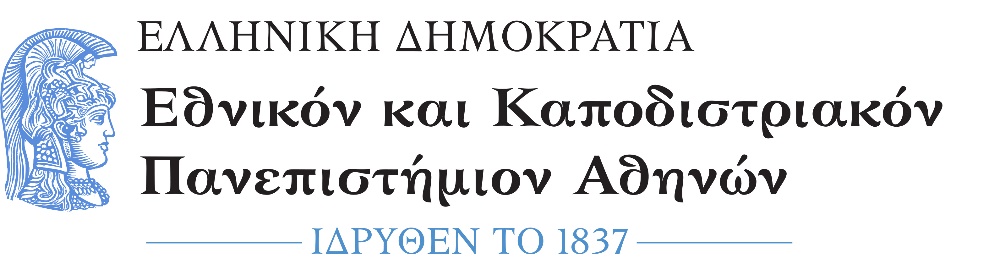 ΑΙΤΗΣΗ ΟΡΚΩΜΟΣΙΑΣ για πτυχιούχους						    ΠΡΟΣ:        Τη Γραμματεία της φιλοσοφικής Σχολής                                                                                                              Τμήματος Ιστορίας και Αρχαιολογίας                                                                                                              Του Εθνικού και Καποδιστριακού                                                                                                               Πανεπιστημίου Αθηνών. Επώνυμο: …………………………................Όνομα: …………………………….................Πατρώνυμο: ….…………………………….....Μητρώνυμο: ………………………………….Αριθμ. Μητρώου: ……………………………Κιν. τηλέφωνο: …………………................E-mail: ……………………………………………..*Η συμπλήρωση όλων των  στοιχείων είναι υποχρεωτική.Συν.: Υπεύθυνη δήλωση  Παρακαλώ όπως κάνετε δεκτή την αίτησή μου για συμμετοχή στην ορκωμοσία πτυχιούχων, του Τμήματός μου, (κατεύθυνση…………………………….)  περιόδου Ιουνίου 2023 διότι έχω εκπληρώσει όλες τις υποχρεώσεις μου, σύμφωνα με το Πρόγραμμα Σπουδών του Τμήματος.Επισυνάπτω: 1.Φωτοαντίγραφο Αστυνομικής   Ταυτότητας.2.Υπεύθυνη ΔήλωσηΑθήνα, ……………………………….Ο/Η Αιτών/ούσα(ονοματεπώνυμο & υπογραφή)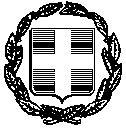 ΥΠΕΥΘΥΝΗ ΔΗΛΩΣΗ(άρθρο 8 Ν.1599/1986)Η ακρίβεια των στοιχείων που υποβάλλονται με αυτή τη δήλωση μπορεί να ελεγχθεί με βάση το αρχείο άλλων υπηρεσιών (άρθρο 8 παρ. 4 Ν. 1599/1986)Ημερομηνία:      ……….20……Ο – Η Δηλ.(Υπογραφή)(1) Αναγράφεται από τον ενδιαφερόμενο πολίτη ή Αρχή ή η Υπηρεσία του δημόσιου τομέα, που απευθύνεται η αίτηση.(2) Αναγράφεται ολογράφως. (3) «Όποιος εν γνώσει του δηλώνει ψευδή γεγονότα ή αρνείται ή αποκρύπτει τα αληθινά με έγγραφη υπεύθυνη δήλωση του άρθρου 8 τιμωρείται με φυλάκιση τουλάχιστον τριών μηνών. Εάν ο υπαίτιος αυτών των πράξεων σκόπευε να προσπορίσει στον εαυτόν του ή σε άλλον περιουσιακό όφελος βλάπτοντας τρίτον ή σκόπευε να βλάψει άλλον, τιμωρείται με κάθειρξη μέχρι 10 ετών.(4) Σε περίπτωση ανεπάρκειας χώρου η δήλωση συνεχίζεται στην πίσω όψη της και υπογράφεται από τον δηλούντα ή την δηλούσα. ΠΡΟΣ(1):Γραμματεία Τμήματος Ιστορίας και Αρχαιολογίας Γραμματεία Τμήματος Ιστορίας και Αρχαιολογίας Γραμματεία Τμήματος Ιστορίας και Αρχαιολογίας Γραμματεία Τμήματος Ιστορίας και Αρχαιολογίας Γραμματεία Τμήματος Ιστορίας και Αρχαιολογίας Γραμματεία Τμήματος Ιστορίας και Αρχαιολογίας Γραμματεία Τμήματος Ιστορίας και Αρχαιολογίας Γραμματεία Τμήματος Ιστορίας και Αρχαιολογίας Γραμματεία Τμήματος Ιστορίας και Αρχαιολογίας Γραμματεία Τμήματος Ιστορίας και Αρχαιολογίας Γραμματεία Τμήματος Ιστορίας και Αρχαιολογίας Γραμματεία Τμήματος Ιστορίας και Αρχαιολογίας Γραμματεία Τμήματος Ιστορίας και Αρχαιολογίας Γραμματεία Τμήματος Ιστορίας και Αρχαιολογίας Γραμματεία Τμήματος Ιστορίας και Αρχαιολογίας Ο – Η Όνομα:Επώνυμο:Επώνυμο:Επώνυμο:Όνομα και Επώνυμο Πατέρα: Όνομα και Επώνυμο Πατέρα: Όνομα και Επώνυμο Πατέρα: Όνομα και Επώνυμο Πατέρα: Όνομα και Επώνυμο Μητέρας:Όνομα και Επώνυμο Μητέρας:Όνομα και Επώνυμο Μητέρας:Όνομα και Επώνυμο Μητέρας:Ημερομηνία γέννησης(2): Ημερομηνία γέννησης(2): Ημερομηνία γέννησης(2): Ημερομηνία γέννησης(2): Τόπος Γέννησης:Τόπος Γέννησης:Τόπος Γέννησης:Τόπος Γέννησης:Αριθμός Δελτίου Ταυτότητας:Αριθμός Δελτίου Ταυτότητας:Αριθμός Δελτίου Ταυτότητας:Αριθμός Δελτίου Ταυτότητας:Τηλ:Τηλ:Τόπος Κατοικίας:Τόπος Κατοικίας:Οδός:Αριθ:ΤΚ:Αρ. Τηλεομοιοτύπου (Fax):Αρ. Τηλεομοιοτύπου (Fax):Αρ. Τηλεομοιοτύπου (Fax):Δ/νση Ηλεκτρ. ΤαχυδρομείουΔ/νση Ηλεκτρ. ΤαχυδρομείουΜε ατομική μου ευθύνη και γνωρίζοντας τις κυρώσεις (3), που προβλέπονται από τις διατάξεις της παρ. 6 του άρθρου 22 του Ν. 1599/1986, δηλώνω ότι:Με ατομική μου ευθύνη και γνωρίζοντας τις κυρώσεις (3), που προβλέπονται από τις διατάξεις της παρ. 6 του άρθρου 22 του Ν. 1599/1986, δηλώνω ότι:Με ατομική μου ευθύνη και γνωρίζοντας τις κυρώσεις (3), που προβλέπονται από τις διατάξεις της παρ. 6 του άρθρου 22 του Ν. 1599/1986, δηλώνω ότι:Με ατομική μου ευθύνη και γνωρίζοντας τις κυρώσεις (3), που προβλέπονται από τις διατάξεις της παρ. 6 του άρθρου 22 του Ν. 1599/1986, δηλώνω ότι:Με ατομική μου ευθύνη και γνωρίζοντας τις κυρώσεις (3), που προβλέπονται από τις διατάξεις της παρ. 6 του άρθρου 22 του Ν. 1599/1986, δηλώνω ότι:Με ατομική μου ευθύνη και γνωρίζοντας τις κυρώσεις (3), που προβλέπονται από τις διατάξεις της παρ. 6 του άρθρου 22 του Ν. 1599/1986, δηλώνω ότι:Με ατομική μου ευθύνη και γνωρίζοντας τις κυρώσεις (3), που προβλέπονται από τις διατάξεις της παρ. 6 του άρθρου 22 του Ν. 1599/1986, δηλώνω ότι:Με ατομική μου ευθύνη και γνωρίζοντας τις κυρώσεις (3), που προβλέπονται από τις διατάξεις της παρ. 6 του άρθρου 22 του Ν. 1599/1986, δηλώνω ότι:Με ατομική μου ευθύνη και γνωρίζοντας τις κυρώσεις (3), που προβλέπονται από τις διατάξεις της παρ. 6 του άρθρου 22 του Ν. 1599/1986, δηλώνω ότι:Με ατομική μου ευθύνη και γνωρίζοντας τις κυρώσεις (3), που προβλέπονται από τις διατάξεις της παρ. 6 του άρθρου 22 του Ν. 1599/1986, δηλώνω ότι:Με ατομική μου ευθύνη και γνωρίζοντας τις κυρώσεις (3), που προβλέπονται από τις διατάξεις της παρ. 6 του άρθρου 22 του Ν. 1599/1986, δηλώνω ότι:Με ατομική μου ευθύνη και γνωρίζοντας τις κυρώσεις (3), που προβλέπονται από τις διατάξεις της παρ. 6 του άρθρου 22 του Ν. 1599/1986, δηλώνω ότι:Με ατομική μου ευθύνη και γνωρίζοντας τις κυρώσεις (3), που προβλέπονται από τις διατάξεις της παρ. 6 του άρθρου 22 του Ν. 1599/1986, δηλώνω ότι:Με ατομική μου ευθύνη και γνωρίζοντας τις κυρώσεις (3), που προβλέπονται από τις διατάξεις της παρ. 6 του άρθρου 22 του Ν. 1599/1986, δηλώνω ότι:Με ατομική μου ευθύνη και γνωρίζοντας τις κυρώσεις (3), που προβλέπονται από τις διατάξεις της παρ. 6 του άρθρου 22 του Ν. 1599/1986, δηλώνω ότι:α) δεν έχω εκκρεμότητες με τη βιβλιοθήκη της Φιλοσοφικής Σχολήςα) δεν έχω εκκρεμότητες με τη βιβλιοθήκη της Φιλοσοφικής Σχολήςα) δεν έχω εκκρεμότητες με τη βιβλιοθήκη της Φιλοσοφικής Σχολήςα) δεν έχω εκκρεμότητες με τη βιβλιοθήκη της Φιλοσοφικής Σχολήςα) δεν έχω εκκρεμότητες με τη βιβλιοθήκη της Φιλοσοφικής Σχολήςα) δεν έχω εκκρεμότητες με τη βιβλιοθήκη της Φιλοσοφικής Σχολήςα) δεν έχω εκκρεμότητες με τη βιβλιοθήκη της Φιλοσοφικής Σχολήςα) δεν έχω εκκρεμότητες με τη βιβλιοθήκη της Φιλοσοφικής Σχολήςα) δεν έχω εκκρεμότητες με τη βιβλιοθήκη της Φιλοσοφικής Σχολήςα) δεν έχω εκκρεμότητες με τη βιβλιοθήκη της Φιλοσοφικής Σχολήςα) δεν έχω εκκρεμότητες με τη βιβλιοθήκη της Φιλοσοφικής Σχολήςα) δεν έχω εκκρεμότητες με τη βιβλιοθήκη της Φιλοσοφικής Σχολήςα) δεν έχω εκκρεμότητες με τη βιβλιοθήκη της Φιλοσοφικής Σχολήςα) δεν έχω εκκρεμότητες με τη βιβλιοθήκη της Φιλοσοφικής Σχολήςα) δεν έχω εκκρεμότητες με τη βιβλιοθήκη της Φιλοσοφικής Σχολήςβ) δεν διαμένω στη φοιτητική εστία (Φ.Ε.Π.Α)β) δεν διαμένω στη φοιτητική εστία (Φ.Ε.Π.Α)β) δεν διαμένω στη φοιτητική εστία (Φ.Ε.Π.Α)β) δεν διαμένω στη φοιτητική εστία (Φ.Ε.Π.Α)β) δεν διαμένω στη φοιτητική εστία (Φ.Ε.Π.Α)β) δεν διαμένω στη φοιτητική εστία (Φ.Ε.Π.Α)β) δεν διαμένω στη φοιτητική εστία (Φ.Ε.Π.Α)β) δεν διαμένω στη φοιτητική εστία (Φ.Ε.Π.Α)β) δεν διαμένω στη φοιτητική εστία (Φ.Ε.Π.Α)β) δεν διαμένω στη φοιτητική εστία (Φ.Ε.Π.Α)β) δεν διαμένω στη φοιτητική εστία (Φ.Ε.Π.Α)β) δεν διαμένω στη φοιτητική εστία (Φ.Ε.Π.Α)β) δεν διαμένω στη φοιτητική εστία (Φ.Ε.Π.Α)β) δεν διαμένω στη φοιτητική εστία (Φ.Ε.Π.Α)β) δεν διαμένω στη φοιτητική εστία (Φ.Ε.Π.Α)γ) Επιθυμώ να ενημερώνομαι σχετικά με τις δράσεις του Τμήματος Ιστορίας και Αρχαιολογίας του ΕΚΠΑ (Επισήμανση: Τα δεδομένα σας δεν θα διανεμηθούν σε τρίτους και θα χρησιμοποιηθούν αποκλειστικά για σκοπούς επικοινωνίας από το Τμήμα Ιστορίας και Αρχαιολογίας του ΕΚΠΑ. Θα διατηρήσουμε τα δεδομένα σας για όσο διάστημα είναι απαραίτητα ή μέχρι να λάβουμε από εσάς οδηγίες να προχωρήσουμε σε διαγραφή τους. Σε περίπτωση που δεν συναινείτε, παρακαλούμε να διαγραφεί το παρόν χωρίο.)γ) Επιθυμώ να ενημερώνομαι σχετικά με τις δράσεις του Τμήματος Ιστορίας και Αρχαιολογίας του ΕΚΠΑ (Επισήμανση: Τα δεδομένα σας δεν θα διανεμηθούν σε τρίτους και θα χρησιμοποιηθούν αποκλειστικά για σκοπούς επικοινωνίας από το Τμήμα Ιστορίας και Αρχαιολογίας του ΕΚΠΑ. Θα διατηρήσουμε τα δεδομένα σας για όσο διάστημα είναι απαραίτητα ή μέχρι να λάβουμε από εσάς οδηγίες να προχωρήσουμε σε διαγραφή τους. Σε περίπτωση που δεν συναινείτε, παρακαλούμε να διαγραφεί το παρόν χωρίο.)γ) Επιθυμώ να ενημερώνομαι σχετικά με τις δράσεις του Τμήματος Ιστορίας και Αρχαιολογίας του ΕΚΠΑ (Επισήμανση: Τα δεδομένα σας δεν θα διανεμηθούν σε τρίτους και θα χρησιμοποιηθούν αποκλειστικά για σκοπούς επικοινωνίας από το Τμήμα Ιστορίας και Αρχαιολογίας του ΕΚΠΑ. Θα διατηρήσουμε τα δεδομένα σας για όσο διάστημα είναι απαραίτητα ή μέχρι να λάβουμε από εσάς οδηγίες να προχωρήσουμε σε διαγραφή τους. Σε περίπτωση που δεν συναινείτε, παρακαλούμε να διαγραφεί το παρόν χωρίο.)γ) Επιθυμώ να ενημερώνομαι σχετικά με τις δράσεις του Τμήματος Ιστορίας και Αρχαιολογίας του ΕΚΠΑ (Επισήμανση: Τα δεδομένα σας δεν θα διανεμηθούν σε τρίτους και θα χρησιμοποιηθούν αποκλειστικά για σκοπούς επικοινωνίας από το Τμήμα Ιστορίας και Αρχαιολογίας του ΕΚΠΑ. Θα διατηρήσουμε τα δεδομένα σας για όσο διάστημα είναι απαραίτητα ή μέχρι να λάβουμε από εσάς οδηγίες να προχωρήσουμε σε διαγραφή τους. Σε περίπτωση που δεν συναινείτε, παρακαλούμε να διαγραφεί το παρόν χωρίο.)γ) Επιθυμώ να ενημερώνομαι σχετικά με τις δράσεις του Τμήματος Ιστορίας και Αρχαιολογίας του ΕΚΠΑ (Επισήμανση: Τα δεδομένα σας δεν θα διανεμηθούν σε τρίτους και θα χρησιμοποιηθούν αποκλειστικά για σκοπούς επικοινωνίας από το Τμήμα Ιστορίας και Αρχαιολογίας του ΕΚΠΑ. Θα διατηρήσουμε τα δεδομένα σας για όσο διάστημα είναι απαραίτητα ή μέχρι να λάβουμε από εσάς οδηγίες να προχωρήσουμε σε διαγραφή τους. Σε περίπτωση που δεν συναινείτε, παρακαλούμε να διαγραφεί το παρόν χωρίο.)γ) Επιθυμώ να ενημερώνομαι σχετικά με τις δράσεις του Τμήματος Ιστορίας και Αρχαιολογίας του ΕΚΠΑ (Επισήμανση: Τα δεδομένα σας δεν θα διανεμηθούν σε τρίτους και θα χρησιμοποιηθούν αποκλειστικά για σκοπούς επικοινωνίας από το Τμήμα Ιστορίας και Αρχαιολογίας του ΕΚΠΑ. Θα διατηρήσουμε τα δεδομένα σας για όσο διάστημα είναι απαραίτητα ή μέχρι να λάβουμε από εσάς οδηγίες να προχωρήσουμε σε διαγραφή τους. Σε περίπτωση που δεν συναινείτε, παρακαλούμε να διαγραφεί το παρόν χωρίο.)γ) Επιθυμώ να ενημερώνομαι σχετικά με τις δράσεις του Τμήματος Ιστορίας και Αρχαιολογίας του ΕΚΠΑ (Επισήμανση: Τα δεδομένα σας δεν θα διανεμηθούν σε τρίτους και θα χρησιμοποιηθούν αποκλειστικά για σκοπούς επικοινωνίας από το Τμήμα Ιστορίας και Αρχαιολογίας του ΕΚΠΑ. Θα διατηρήσουμε τα δεδομένα σας για όσο διάστημα είναι απαραίτητα ή μέχρι να λάβουμε από εσάς οδηγίες να προχωρήσουμε σε διαγραφή τους. Σε περίπτωση που δεν συναινείτε, παρακαλούμε να διαγραφεί το παρόν χωρίο.)γ) Επιθυμώ να ενημερώνομαι σχετικά με τις δράσεις του Τμήματος Ιστορίας και Αρχαιολογίας του ΕΚΠΑ (Επισήμανση: Τα δεδομένα σας δεν θα διανεμηθούν σε τρίτους και θα χρησιμοποιηθούν αποκλειστικά για σκοπούς επικοινωνίας από το Τμήμα Ιστορίας και Αρχαιολογίας του ΕΚΠΑ. Θα διατηρήσουμε τα δεδομένα σας για όσο διάστημα είναι απαραίτητα ή μέχρι να λάβουμε από εσάς οδηγίες να προχωρήσουμε σε διαγραφή τους. Σε περίπτωση που δεν συναινείτε, παρακαλούμε να διαγραφεί το παρόν χωρίο.)γ) Επιθυμώ να ενημερώνομαι σχετικά με τις δράσεις του Τμήματος Ιστορίας και Αρχαιολογίας του ΕΚΠΑ (Επισήμανση: Τα δεδομένα σας δεν θα διανεμηθούν σε τρίτους και θα χρησιμοποιηθούν αποκλειστικά για σκοπούς επικοινωνίας από το Τμήμα Ιστορίας και Αρχαιολογίας του ΕΚΠΑ. Θα διατηρήσουμε τα δεδομένα σας για όσο διάστημα είναι απαραίτητα ή μέχρι να λάβουμε από εσάς οδηγίες να προχωρήσουμε σε διαγραφή τους. Σε περίπτωση που δεν συναινείτε, παρακαλούμε να διαγραφεί το παρόν χωρίο.)γ) Επιθυμώ να ενημερώνομαι σχετικά με τις δράσεις του Τμήματος Ιστορίας και Αρχαιολογίας του ΕΚΠΑ (Επισήμανση: Τα δεδομένα σας δεν θα διανεμηθούν σε τρίτους και θα χρησιμοποιηθούν αποκλειστικά για σκοπούς επικοινωνίας από το Τμήμα Ιστορίας και Αρχαιολογίας του ΕΚΠΑ. Θα διατηρήσουμε τα δεδομένα σας για όσο διάστημα είναι απαραίτητα ή μέχρι να λάβουμε από εσάς οδηγίες να προχωρήσουμε σε διαγραφή τους. Σε περίπτωση που δεν συναινείτε, παρακαλούμε να διαγραφεί το παρόν χωρίο.)γ) Επιθυμώ να ενημερώνομαι σχετικά με τις δράσεις του Τμήματος Ιστορίας και Αρχαιολογίας του ΕΚΠΑ (Επισήμανση: Τα δεδομένα σας δεν θα διανεμηθούν σε τρίτους και θα χρησιμοποιηθούν αποκλειστικά για σκοπούς επικοινωνίας από το Τμήμα Ιστορίας και Αρχαιολογίας του ΕΚΠΑ. Θα διατηρήσουμε τα δεδομένα σας για όσο διάστημα είναι απαραίτητα ή μέχρι να λάβουμε από εσάς οδηγίες να προχωρήσουμε σε διαγραφή τους. Σε περίπτωση που δεν συναινείτε, παρακαλούμε να διαγραφεί το παρόν χωρίο.)γ) Επιθυμώ να ενημερώνομαι σχετικά με τις δράσεις του Τμήματος Ιστορίας και Αρχαιολογίας του ΕΚΠΑ (Επισήμανση: Τα δεδομένα σας δεν θα διανεμηθούν σε τρίτους και θα χρησιμοποιηθούν αποκλειστικά για σκοπούς επικοινωνίας από το Τμήμα Ιστορίας και Αρχαιολογίας του ΕΚΠΑ. Θα διατηρήσουμε τα δεδομένα σας για όσο διάστημα είναι απαραίτητα ή μέχρι να λάβουμε από εσάς οδηγίες να προχωρήσουμε σε διαγραφή τους. Σε περίπτωση που δεν συναινείτε, παρακαλούμε να διαγραφεί το παρόν χωρίο.)γ) Επιθυμώ να ενημερώνομαι σχετικά με τις δράσεις του Τμήματος Ιστορίας και Αρχαιολογίας του ΕΚΠΑ (Επισήμανση: Τα δεδομένα σας δεν θα διανεμηθούν σε τρίτους και θα χρησιμοποιηθούν αποκλειστικά για σκοπούς επικοινωνίας από το Τμήμα Ιστορίας και Αρχαιολογίας του ΕΚΠΑ. Θα διατηρήσουμε τα δεδομένα σας για όσο διάστημα είναι απαραίτητα ή μέχρι να λάβουμε από εσάς οδηγίες να προχωρήσουμε σε διαγραφή τους. Σε περίπτωση που δεν συναινείτε, παρακαλούμε να διαγραφεί το παρόν χωρίο.)γ) Επιθυμώ να ενημερώνομαι σχετικά με τις δράσεις του Τμήματος Ιστορίας και Αρχαιολογίας του ΕΚΠΑ (Επισήμανση: Τα δεδομένα σας δεν θα διανεμηθούν σε τρίτους και θα χρησιμοποιηθούν αποκλειστικά για σκοπούς επικοινωνίας από το Τμήμα Ιστορίας και Αρχαιολογίας του ΕΚΠΑ. Θα διατηρήσουμε τα δεδομένα σας για όσο διάστημα είναι απαραίτητα ή μέχρι να λάβουμε από εσάς οδηγίες να προχωρήσουμε σε διαγραφή τους. Σε περίπτωση που δεν συναινείτε, παρακαλούμε να διαγραφεί το παρόν χωρίο.)γ) Επιθυμώ να ενημερώνομαι σχετικά με τις δράσεις του Τμήματος Ιστορίας και Αρχαιολογίας του ΕΚΠΑ (Επισήμανση: Τα δεδομένα σας δεν θα διανεμηθούν σε τρίτους και θα χρησιμοποιηθούν αποκλειστικά για σκοπούς επικοινωνίας από το Τμήμα Ιστορίας και Αρχαιολογίας του ΕΚΠΑ. Θα διατηρήσουμε τα δεδομένα σας για όσο διάστημα είναι απαραίτητα ή μέχρι να λάβουμε από εσάς οδηγίες να προχωρήσουμε σε διαγραφή τους. Σε περίπτωση που δεν συναινείτε, παρακαλούμε να διαγραφεί το παρόν χωρίο.)